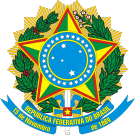 SERVIÇO PÚBLICO FEDERALUNIVERSIDADE FEDERAL DE GOIÁSINSTITUTO DE CIÊNCIAS BIOLÓGICAS, DEPARTAMENTO DE HISTOLOGIANormas Complementares ao Edital PROGRAD nº. 49 de 04 de dezembro de 2018.O DIRETOR DO INSTITUTO DE CIÊNCIAS BIOLÓGICAS DA UNIVERSIDADE FEDERAL DE GOIÁS nos termos da Resolução CEPEC nº. 1604/2018, torna público as Normas Complementares ao Edital PROGRAD nº. 49 de 04 de dezembro de 2018, da Pró-Reitoria de Graduação/Coordenação Geral de Monitoria dos Cursos de Graduação da UFG, visando seleção de discentes dos cursos de graduação para o Programa de Monitoria 2019/1.1. DAS DISPOSIÇÕES PRELIMINARES1.1. São concebidas duas modalidades de monitoria:a) Monitoria remunerada: o monitor receberá uma bolsa mensal no valor de R$ 394,00, em conformidade com o Anexo I do Edital PROGRAD nº. 49 de 04 de dezembro de 2018.b) Monitoria voluntária: o monitor não receberá bolsa.1.2. A carga horária destinada às atividades de monitoria é de 12 (doze) horas semanais, em horários definidos pelo(a) professor(a) orientador(a) e de acordo as necessidades do Programa de Monitoria.2. DAS INSCRIÇÕES2.1. Poderá se inscrever o estudante devidamente matriculado em curso de Graduação da UFG e com aprovação no componente curricular pleiteado.2.2. As inscrições serão realizadas exclusivamente via SIGGA, no período de 14/12/2018 a 15/03/2019:SIGAA  Portal Discente  Monitoria  Inscrever-se em Seleção de Monitoria  Buscar oportunidades  Monitoria.3. DO PROCESSO DE SELEÇÃO3.1. O exame de seleção será realizado por uma comissão de professores designada para este fim e avaliará os seguintes critérios:3.1. O exame de seleção será realizado por uma comissão de professores designada para este fim e avaliará os seguintes critérios:a) 1ª etapa: prova escrita, aplicada no dia16/03/2019, às 10 horas, na sala 8 (PPGBAN) do ICB5.b) 2ª etapa: questionário sobre a disponibilidade de horários do candidato, em caráter classificatório.c)3ª etapa: análise do histórico acadêmico de notas, em caráter classificatório e eliminatório, que deve ser entregue impresso no dia 16/03/2019, antes da realização da avaliação escrita. Além da apresentação de um documento oficial com foto. Caso o candidato não entregue o documento (histórico) e/ou não apresente o documento com foto na data prevista, estará automaticamente desclassificado. Para atribuição de nota ao histórico acadêmico, será considerada a nota (média) recebida na disciplina ao qual o aluno se candidatou ou disciplinas equivalentes.3.2. A nota final do candidato será obtida por meio da média das etapas do processo de seleção, observando-se o item 3.1 deste Edital.3.3. A ausência do candidato em qualquer etapa do processo seletivo implicará em sua desclassificação.3.4.Os Componentes Curriculares, professor(a) orientador(a), quantidade de vagas, critérios de seleção, datas e locais/horários previstos para realização das provasdeste processo seletivo estão apresentados no quadro a seguir.3.5. Os monitores devem auxiliar o professor na preparação das aulas práticas junto com os técnicos, ter disponibilidade e permanecer no período das aulas e auxiliar na correção dos relatórios. Informações complementares (como ementa, conteúdo, referências e horário de oferecimento das disciplinas) estão disponíveis no Anexo II.
4. DA DIVULGAÇÃO DO RESULTADO4.1. O resultado preliminar será divulgado no dia 21/03/2019 nos canais oficiais da Unidade Acadêmica como: quadro de avisos, endereço eletrônico www.icb.ufg.br e outros.4.2. O resultado final, após análise de recursos, será divulgado no dia 25/03/2019, nos mesmos canais mencionados no item 4.1.4.3.A Coordenação de Monitoria Local cadastrará no SIGAA o(s) resultado(s) do processo seletivo no dia 25/03/2019.5. DA INTERPOSIÇÃO DE RECURSOS5.1.Após a divulgação do resultado preliminar, o candidato poderá interpor recurso ao resultado no dia 22/03/2019, via e-mail: welintonbio@gmail.com ou monitoriaicbufg@gmail.com.5.2.O resultado dos recursos será divulgado dia 25/03/2019 nos canais oficiais da Unidade Acadêmica como: quadro de avisos, sítio www.icb.ufg.br e outros.6. DA CONVOCAÇÃO6.1. Após a divulgação do resultado final do processo seletivo pela Unidade Acadêmica, o(a) candidato(a) aprovado(a)em mais de uma vaga de monitoria remunerada deve manifestar ao coordenador de monitoria da unidade o interesse por apenas uma das vagas, no período de25a 26/03/2019, via e-mail: welintonbio@gmail.com. No caso do estudante não enviar nenhuma comunicação pelo email informado, ficará a cargo do coordenador local de monitoria a escolha da vaga a ser preenchida.6.2. Caso o monitor seja aprovado na vaga de monitoria remunerada, mas não deseje receber a bolsa, seja em razão de já ser beneficiário de outra modalidade de bolsa ou por qualquer outro motivo, ele deve manifestar a recusa logo após o resultado final do processo seletivo, no período de 25 a 26/03/2019,via e-mail welintonbio@gmail.com para que possa assumir a vaga de monitoria voluntária.6.3.No dia 27/03/2019 a Coordenação de Monitoria Local, via SIGAA, convocará os estudantes selecionados(as) no processo seletivo para o início das atividades.6.4. Os(as) convocados(as) deverão, no período de 27 a 28/03/2019aceitar ou recusar a convocação para o início das atividades de monitoria, via SIGAA:SIGAA -  Portal Discente – Monitoria - Meus projetos de Monitoria - Aceitar ou Recusar Monitoria6.5. Ao aceitar a monitoria, o(a) convocado(a) estará ativo como monitor(a).7. DAS BOLSAS7.1. Em caso de vagas de bolsas não preenchidas, a seleção dos novos estudantes será realizada de acordo com o seguinte critério: maior média da vaga dos alunos voluntários.8. DAS DISPOSIÇÕES FINAIS8.1. Os casos omissos serão decididos pela Coordenação de Monitoria Local e/ou Direção da Unidade Acadêmica.Goiânia, 13 de dezembro de 2018.Prof. Gustavo PedrinoDiretor do Instituto de Ciências BiológicasSERVIÇO PÚBLICO FEDERALUNIVERSIDADE FEDERAL DE GOIÁSINSTITUTO DE CIÊNCIAS BIOLÓGICAS, DEPARTAMENTO DE HISTOLOGIAProcesso Seletivo para preenchimento de vagas pelo Programa de Monitoria para o curso de graduação.ANEXO I – CRONOGRAMASERVIÇO PÚBLICO FEDERALUNIVERSIDADE FEDERAL DE GOIÁSINSTITUTO DE CIÊNCIAS BIOLÓGICAS, DEPARTAMENTO DE HISTOLOGIAProcesso Seletivo para preenchimento de vagas pelo Programa de Monitoria para o curso de graduação.ANEXO II – INFORMAÇÕES COMPLEMENTARESPROGRAMA DA DISCIPLINA “BIOLOGIA E ZOOLOGIA (ICB0103/ICB0104)”1. Nome do docente:Viviane Gianluppi FerroEmail: vivianegferro@gmail.comRodrigo Damasco DaudEmail: rodrigodaud36@gmail.com2. Conteúdo programático/EmentaEstrutura e função celular. Noções básicas de Embriologia Animal, diferenciação celular e formação de tecidos. Características dos diferentes tipos de tecidos. Introdução e importância da Zoologia para a Agronomia. Diversidade dos seres vivos. Características gerais do Reino Protista com enfoque ao ciclo de vida. Características gerais das primeiras linhagens do Reino Animal, enfocando: origem, evolução e biologia das formas de interesse agronômico – Platyhelminthes, Aschelminthes (nematóides), Mollusca, Annelida, Arthropoda, Pisces, Amphibia, Reptilia, Aves e Mammalia3. Horário de oferecimento da disciplina e turmaProfa. Viviane Gianluppi FerroCurso: Engenharia FlorestalHorário: aulas práticas às quartas-feiras das 16:00 às 17:40h.Prof. Rodrigo Damasco DaudCurso: AgronomiaHorário: aulas às segundas-feiras das 8:00 às 11:40 e às terças-feiras das 14:00 às 17:40. Práticas a definir com o professor.PROGRAMA DA DISCIPLINA “ZOOLOGIA III (ICB0618 / ICB0641)”1. Nome do docente:Leandro Gonçalves OliveiraEmail: legospy@gmail.comTemporariamente Prof. Welinton Ribamar LopesEmail: welintonbio@gmail.com2. Conteúdo programático/EmentaMorfologia, anatomia, evolução, sistemática, fisiologia, biologia e ecologia dos seguintes grupos: Kinorhyncha, Loricifera, Priapulida, Nematoda, Nematomorpha, Onychophora, Tardigrada e Arthropoda.3. Horário de oferecimento da disciplina e turmaProf. Leandro Gonçalves OliveiraCurso: Ciências Biológicas Bacharelado e Licenciatura IntegralHorário:         2a feira - teórica - 10h-11h40 Licenciatura3a feira - prática - 08h-09h40 Bacharelado                                                      10h-11h40 Licenciatura4a feira - teórica - 14h-15h40 BachareladoProf. Substituto do DECOLCurso: Ciências Biológicas Licenciatura NoturnoHorário: quintas-feiras das 18:50 às 22:00.PROGRAMA DA DISCIPLINA “ZOOLOGIA DOS VERTEBRADOS (ICB0510)”1. Nome do docente:Natan Medeiros MacielEmail: nmaciel@gmail.com2. Conteúdo programático/EmentaEstudo da nomenclatura zoológica, biologia e ecologia dos seguintes grupos de Deuterostomados: Echinodermata, Hemichordata; Urochodata; Cephalochordata; Mixynoidea; Petromyzontia; Chondrycties; Actinopterygii; Dipnoi, Lisamphibia, Chelonia; Lepdosauria; Crocodylia; Aves e Mammalia.3. Horário de oferecimento da disciplina e turmaCurso: Ecologia e Análise AmbientalHorário: aulas às segundas-feiras das 14:00 às 17:40. Práticas a definir com o professor.PROGRAMA DA DISCIPLINA “BIOESTATÍSTICA (ICB0045)”1. Nome do docente:Luisa Mafalda Gigante Rodrigues CarvalheiroEmail: lgcarvalheiro@gmail.com2. Conteúdo programático/EmentaIntrodução à Bioestatística. Introdução a Teoria de Probabilidades. Distribuição de Probabilidades. Ajuste a distribuições de probabilidades. Estatística Descritiva. Comunicação científica: o que e como comunicar. Introdução à Amostragem. Teorema do limite central Teste de Hipóteses. Teste T como exemplo. Alternativas não paramétricas ao teste T. Análise de Variância Simples. Alternativa não paramétrica à ANOVA. ANOVA Fatorial e delineamentos especiais. Análise de regressão. Análise de freqüências.3. Horário de oferecimento da disciplina e turmaCurso: Ecologia e Análise Ambiental, Ciências Biológicas Licenciatura e Bacharelado IntegralHorário: aulas às segundas-feiras das 08:00 às 12:30. Práticas a definir com o professor.PROGRAMA DA DISCIPLINA “BIOGEOGRAFIA (ICB0654 / ICB0721)”1. Nome do docente:Maria Nazaré StevauxEmail: nstevaux@uol.com.br2. Conteúdo programático/EmentaTeorias e métodos de investigação da diversificação e origens dos padrões de distribuição dos organismos vivos. Conceitos em biogeografia. Teorias Dispersionistas (Teoria Insular e Teoria Biogeográfica Filogenética). Teorias Vicariantístas (Teoria dos Refúgios do Período Quaternário, Teoria Panbiogeográfica, Teoria Biogeográfica Cladística).3. Horário de oferecimento da disciplina e turmaCurso: Ciências Biológicas BachareladoHorário: aulas às segundas-feiras das 14:00 às 16:50. Práticas a definir com o professor.PROGRAMA DA DISCIPLINA “ZOOLOGIA I (ICB0654 / ICB0721)”1. Nome do docente:Profa. Maria Nazaré StevauxEmail: nstevaux@uol.com.brTemporariamente Prof. Welinton Ribamar LopesEmail: welintonbio@gmail.com2. Conteúdo programático/EmentaEstudo da diversidade animal no contexto da história evolutiva dos Metazoa: embriologia, arquitetura do corpo e relações entre as principais linhagens a partir do plano básico pra cada uma delas. Filogenia proposta para os Metazoa: táxons terminais: Porifera; Placozoa, Cnidaria/Ctenophora; Plathyhelminthes; Nematoda; Mollusca; Annelida, Arthropoda; Lofoforados, Brachiopoda, Echinodermata; Hemichordata; Urochodata, Cephalochordata; Mixynoidea; Petromyzontia; Chondrycties; Actinopterygii, Dipnoi; Lisamphibia Chelonia, Mammalia; Lepidosauria, Crocodylia e Aves.3. Horário de oferecimento da disciplina e turmaProfa. Maria Nazaré StevauxCurso: Ciências Biológicas Licenciatura NoturnoHorário: aulas às segundas-feiras das 18:50 às 21:15. Práticas a definir com o professor.Prof. Substituto do DECOLCurso: Ciências Biológicas Licenciatura e Bacharelado IntegralHorário: às quartas-feiras das 14:00 às 16:50 e às sextas-feiras das 08:50 às 11:40. Práticas a definir com o professor.PROGRAMA DA DISCIPLINA “TÓPICOS EM BIOLOGIA: ENTOMOLOGIA FORENSE (ICB0752)”1. Nome do docente:Welinton Ribamar LopesEmail: welintonbio@gmail.com2. Conteúdo programático/EmentaHistórico da Entomologia Forense. Fundamentos e Categorias da Entomologia Forense. Aplicações da Entomologia Forense. Ecologia da Decomposição. Sucessão Ecológica em recursos efêmeros. Diversidade de insetos de interesse forense. Morfologia e identificação de imaturos de Diptera e Coleoptera. Metamorfose. Morfologia e identificação de adultos de Diptera  e Coleoptera. Métodos de estudos em Entomologia Forense. Estimativa de Intervalo de morte. Estudos de casos.3. Horário de oferecimento da disciplina e turmaCurso: Ciências Biológicas Bacharelado e Licenciatura Integral e NoturnoHorário: aulas às terças-feiras das 14:00 às 17:40. Práticas a definir com o professor.AREA/COMPONENTE CURRICULAR (código)QUANTIDADE DE VAGASPROFESSOR(A) ORIENTADOR(A)NATUREZACRITÉRIOS DE SELEÇÃOICB010405Viviane Gianluppi Ferro01 vaga com bolsa e 04 vagas voluntáriasProva escrita e questionário de disponibilidade de horáriosData: 16/03/2019Local: sala 8 (PPGBAN) do ICB5.Horário: 10 horasICB061805Leandro Gonçalves Oliveira01 vaga com bolsa e 04 vagas voluntáriasProva escrita e questionário de disponibilidade de horáriosData: 16/03/2019Local: sala 8 (PPGBAN) do ICB5.Horário: 10 horasICB010305Rodrigo Damasco Daud01 vaga com bolsa e 04 vagas voluntáriasProva escrita e questionário de disponibilidade de horáriosData: 16/03/2019Local: sala 8 (PPGBAN) do ICB5.Horário: 10 horasICB051005Natan Medeiros Maciel01 vaga com bolsa e 04 vagas voluntáriasProva escrita e questionário de disponibilidade de horáriosData: 16/03/2019Local: sala 8 (PPGBAN) do ICB5.Horário: 10 horasICB004504Luisa Mafalda Gigante Rodrigues CarvalheiroVOLUNTÁRIAProva escrita e questionário de disponibilidade de horáriosData: 16/03/2019Local: sala 8 (PPGBAN) do ICB5.Horário: 10 horasICB0654ICB072104Maria Nazaré StevauxVOLUNTÁRIAProva escrita e questionário de disponibilidade de horáriosData: 16/03/2019Local: sala 8 (PPGBAN) do ICB5.Horário: 10 horasICB063404Maria Nazaré StevauxVOLUNTÁRIAProva escrita e questionário de disponibilidade de horáriosData: 16/03/2019Local: sala 8 (PPGBAN) do ICB5.Horário: 10 horasICB054404Prof. Substituto de DECOLVOLUNTÁRIAProva escrita e questionário de disponibilidade de horáriosData: 16/03/2019Local: sala 8 (PPGBAN) do ICB5.Horário: 10 horasICB064104Prof. Substituto do DECOLVOLUNTÁRIAProva escrita e questionário de disponibilidade de horáriosData: 16/03/2019Local: sala 8 (PPGBAN) do ICB5.Horário: 10 horasICB075204Welinton Ribamar LopesVOLUNTÁRIAProva escrita e questionário de disponibilidade de horáriosData: 16/03/2019Local: sala 8 (PPGBAN) do ICB5.Horário: 10 horas3 de dezembro de 2018Publicação das Normas Complementares ao Edital nº. 49 de 30 de novembro de 2018, contendo as normasdo Programa de Monitoria do DECOL-ICB.14 de dezembrode 2018 a 15 de março de 2019Período de inscrição via SIGAA.SIGAA  Portal Discente  Monitoria  Inscrever-se em Seleção de Monitoria Buscar oportunidades  Monitoria.16 a 18 de março de 2019Realização da prova escrita, oral, prática ou entrega de histórico acadêmico.21 de março de 2019Divulgação do resultado preliminarnos canais oficiais da Unidade Acadêmica, como: quadro de avisos, sítio www.icb.ufg.br.22 de marçode 2019Interposição de recursos via e-mail: welintonbio@gmail.com.25 de março de 2019Divulgação do resultado finalnos canais oficiais da Unidade Acadêmica, como: quadro de avisos, www.icb.ufg.br.25 e 26 de março de 2019Prazo para o(a) selecionado(a) recusar a bolsa, via e-mail: welintonbio@gmail.com.25 e 26 de março de 2019Prazo para o(a) estudante selecionado(a) em mais de uma vaga de monitoria com bolsa, fazer a opção por uma única vaga, via e-mail: welintonbio@gmail.com.27 de março de 2019Convocação dos discentesno SIGAA  Portal Discente  Monitoria  Meus projetos de Monitoria  Aceitar ou Recusar Monitoria.27 a 28 de março de 2019Prazo para aceitar ou recusar a monitoria via SIGAA.SIGAA  Portal Discente  Monitoria  Meus projetos de Monitoria  Aceitar ou Recusar Monitoria.A partir de 27 de março de 2019Início das atividades.